Инструкция по оплате через мобильное приложение Сбербанк on-line1.Выбрать внизу страницы раздел «Платежи»2. В разделе «Переводы» выбрать «Другому человеку»3. Затем «В другой банк»4. Затем «По номеру счета»5. К/с 40102810445370000079  Р/сч 032246439200000011006. В поле «Кому вы переводите» выбираем «Организации»7. ИНН 16580240808. БИК 0192054009. Нажимаем «Оплатить»10. Появится окно «Платеж по реквизитам», в котором в поле «Наименование» будет указано «ГБУ НАУЧНЫЙ ЦЕНТР БЕЗОПАСНОСТИ ЖИЗНЕДЕЯТЕЛЬНОСТИ». Пример: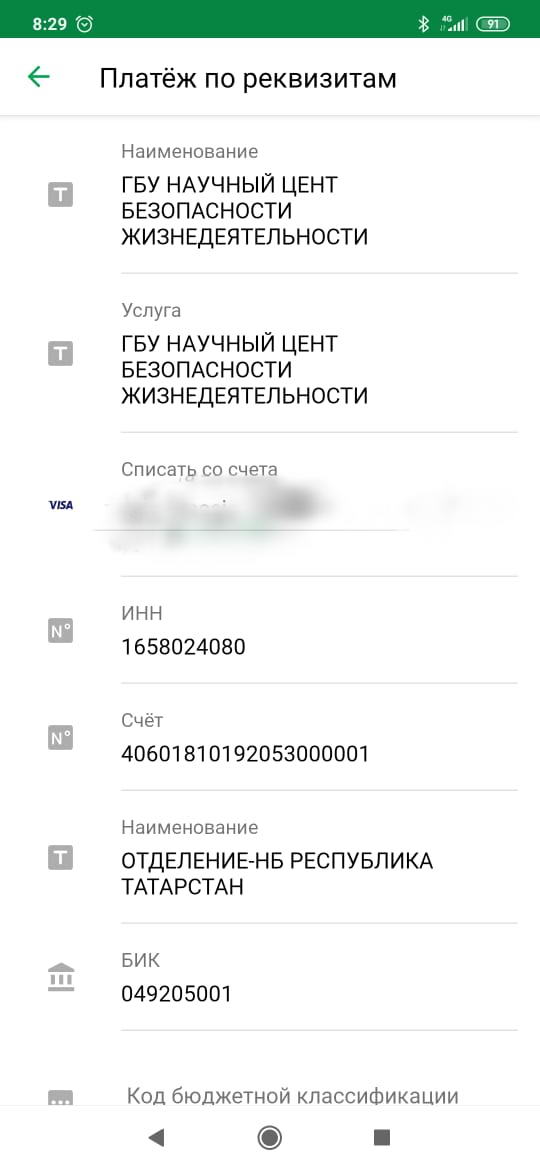 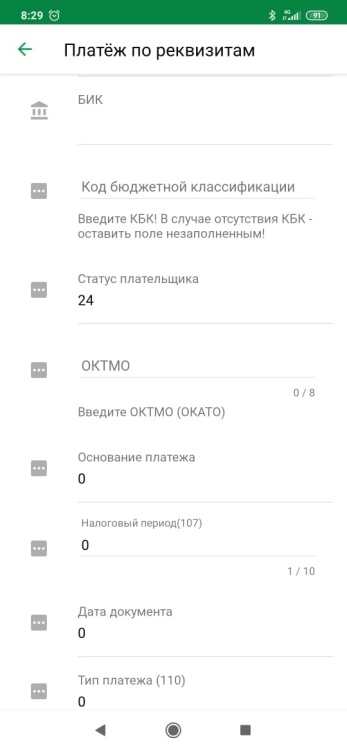 11. Листаем вниз и вводим 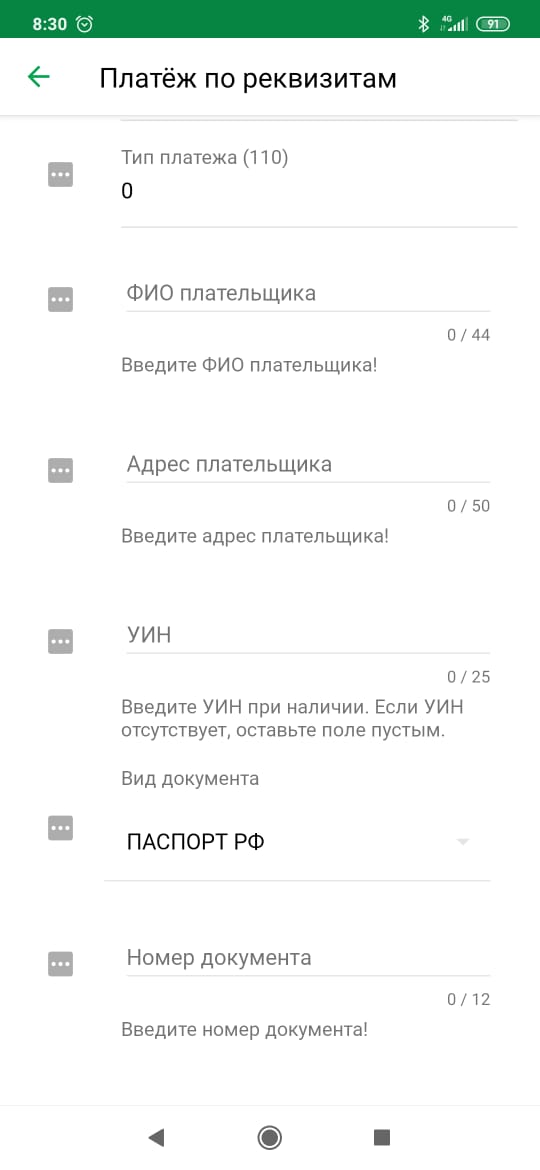 11.1. ФИО плательщика11.2. Адрес плательщика11.3. Номер паспорта11.4. Назначение платежа указываем «За публикацию статьи в Вестнике НЦБЖД».      Примечание: если оплачиваете за кого-то другого указать фамилию автора!12. Нажимаем «Оплатить».13. Вводим сумму платежа.Внимание: Сбербанк взимает комиссию 1% от суммы перевода!Оплата возможна также любыми другими способами.